РОЗПОРЯДЖЕННЯ МІСЬКОГО ГОЛОВИм. Сумивід   28.06.2023 №  220-РКеруючись пунктом 8 частини четвертої статті 42 Закону України «Про місцеве самоврядування в Україні»:Внести зміни до розпорядження міського голови від 20.06.2023                      № 210-Р «Про скликання II пленарного засідання XLIII сесії Сумської міської ради VІІI скликання 29 червня 2023 року», а саме пункт перший викласти у новій редакції:«1. Скликати II пленарне засідання XLIII сесії Сумської міської ради VIII скликання 30 червня 2023 року о 09 годині в сесійній залі Будинку обласної ради (майдан Незалежності, 2)».Міський голова								О.М. ЛисенкоБожко Н.Г. 700-615Розіслати: згідно зі списком.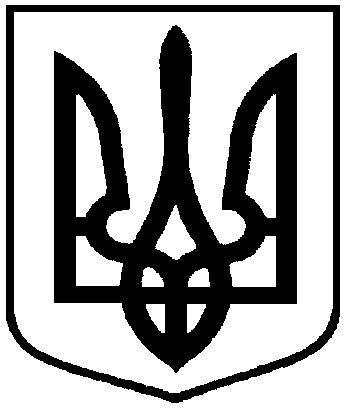 Про внесення змін до розпорядження міського голови від 20.06.2023                      № 210-Р «Про скликання II пленарного засідання XLIII сесії Сумської міської ради VІІI скликання 29 червня  2023 року»